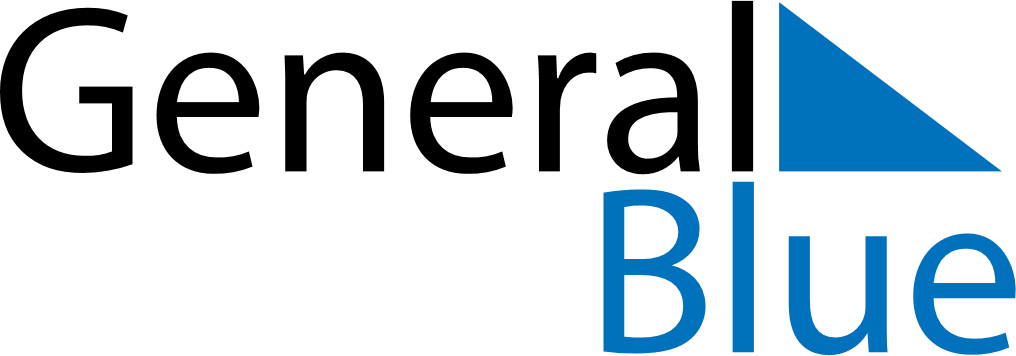 August 2024August 2024August 2024DominicaDominicaMondayTuesdayWednesdayThursdayFridaySaturdaySunday1234567891011Emancipation Day1213141516171819202122232425262728293031